О внесении информациив федеральную информационную адресную системуРуководствуясь Федеральным законом от 06 октября 2003 года № 131-ФЗ 
«Об общих принципах организации местного самоуправления в Российской Федерации», Постановлением Правительства Российской Федерации от 19.11.2014 
№ 1221 «Об утверждении правил присвоения, изменения и аннулирования адресов», Приказом Министерства финансов Российской Федерации от 05.11.2015 № 171н 
«Об утверждении перечня улично-дорожной сети, элементов объектов адресации, типов зданий (сооружений), помещений, используемых в качестве реквизитов адреса, и правил сокращенного наименования адресообразующих элементов», распоряжением Правительства Свердловской области от 31.03.2017 № 284-РП «Об утверждении Плана мероприятий («дорожной карты») по повышению доходности потенциала Свердловской области на 2017-2019 годы», Уставом Североуральского городского округа, постановлением Главы Североуральского городского округа от 25.11.2008 
№ 1655 «Об утверждении перечня наименований улиц, переулков, бульваров в населенных пунктах Североуральского городского округа», по результатам инвентаризации государственного адресного реестра, проведенной в соответствии с разделом IV постановления Правительства Российской Федерации от 22.05.2015 № 492 «О составе сведений об адресах, размещаемых в государственном адресном реестре, порядке межведомственного информационного взаимодействия при ведении государственного адресного реестра, о внесении изменений и признании утратившими силу некоторых актов Правительства Российской Федерации», Администрация Североуральского городского округаПОСТАНОВЛЯЕТ:1. Внести в федеральную информационную адресную систему информацию 
об элементе планировочной структуры тип территория, расположенном по адресу: Российская Федерация, Свердловская область, Североуральский городской округ, город Североуральск, наименование Промзона.2. Контроль за исполнением настоящего постановления возложить на Заместителя Главы Администрации Североуральского городского округа В.В. Паслера.3. Разместить настоящее постановление на официальном сайте Администрации Североуральского городского округа.И.о. ГлавыСевероуральского городского округа                                                                В.В. Паслера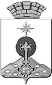 АДМИНИСТРАЦИЯ СЕВЕРОУРАЛЬСКОГО ГОРОДСКОГО ОКРУГА ПОСТАНОВЛЕНИЕАДМИНИСТРАЦИЯ СЕВЕРОУРАЛЬСКОГО ГОРОДСКОГО ОКРУГА ПОСТАНОВЛЕНИЕ09.09.2019                                                                                                         № 946                                                                                                        № 946г. Североуральскг. Североуральск